        Aanvraagformulier wijkbudget PRO Arsenaal  Wat is het wijkbudget? De bewoners van de wijk Arsenaal krijgen samen 40.000 euro om zelf aan de slag te gaan met hun ideeën voor de wijk. Buurtbewoners blijven zelf eigenaar van hun idee of project. Zo wil Stad Mechelen de betrokkenheid en verbinding in Arsenaal vergroten. Elk idee moet passen binnen één van de volgende thema’s, waarover het wijkbudget wordt verdeeld:Samen tegen kansarmoedeMeer ontmoetingAanblik van de wijkWelke regelgeving is van toepassing op dit formulier?Het reglement ‘wijkbudget PRO Arsenaal’ is beschikbaar op de website (www.mechelen.be/pro-ject-arsenaal) of verkrijgbaar bij de dienst sociale cohesie socialecohesie@mechelen.be Hoe kan je een aanvraag indienen?Vul het aanvraagformulier in, ten laatste op maandag 29 januari 2024. Liever een papieren versie? Vraag er dan eentje aan team PRO Arsenaal. Tip: verstuur je aanvraag minstens 1 week voor de deadline. Ontbreekt er iets, dan neemt iemand van team PRO Arsenaal contact met je op. Zo krijg je de kans om je aanvraag aan te passen.	Hulp nodig? Heb je praktische of inhoudelijke vragen? Mail naar socialecohesie@mechelen.be of arsenaal@mechelen.be of spreek een van onze medewerkers aan in de wijk.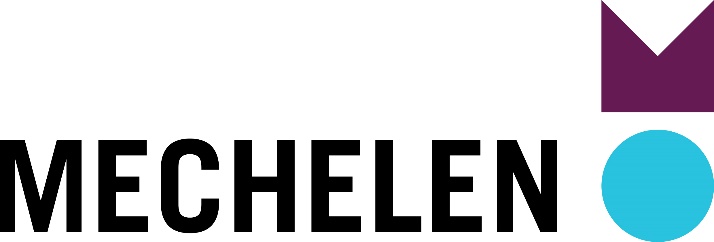 Gegevens van de aanvragerJouw gegevensVraag je een wijkbudget aan als non-profit organisatie of onderwijsinstelling? 
JaNeeIndien ja, vul de volgende gegevens in:Jouw ideeBinnen welk thema past je idee? Samen tegen kansarmoedeMeer ontmoetingAanblik van de wijkLeg je idee kort uit.……………………………………………………………………………………………………………………………………………………………………………………………………………………………………………………………………………………………………………………………………………………………………………………………………………………………………………………………………………………………………………………………………………………………………………………………………………………………………………………………………………………………………………………………………………………………………………………………………Enkele voorbeelden: Bewoners slaan de handen in elkaar met Foodsavers en de lokale basisschool om lege brooddozen te vullen via gezonde voedseloverschotten van supermarkten. (samen tegen kansarmoede)Bewoners stellen een kookboek samen met daarin recepten voor en door de buurtbewoners. Nieuwe bewoners krijgen dit kookboek als welkomstgeschenk. (meer ontmoeting)Bewoners organiseren jaarlijks op het speelplein een kampeerweekend voor kinderen in de wijk. Tijdens de dag is iedereen welkom op de ‘camping’ voor een hapje en een drankje. (meer ontmoeting)Bewoners bouwen samen compostbakken uit recupmaterialen. Op geregelde tijdstippen kunnen buurtbewoners daarin hun tuinafval, fruit- en groenteresten achterlaten. De compost kan door iedereen in de wijk gebruikt worden. (aanblik van de wijk)Op welke manier past je idee binnen het thema? ……………………………………………………………………………………………………………………………………………………………………………………………………………………………………………………………………………………………………………………………………………………………………………………………………………………………………………………………………………………………………………………………………………………………………………………………………………………………………………………………………………………………………………………………………………………………………………………………………Hoe zal je idee het buurtleven versterken? ……………………………………………………………………………………………………………………………………………………………………………………………………………………………………………………………………………………………………………………………………………………………………………………………………………………………………………………………………………………………………………………………………………………………………………………………………………………………………………………………………………………………………………………………………………………………………………………………………Op welke manier hou je (indien mogelijk) rekening met klimaat en milieu? ……………………………………………………………………………………………………………………………………………………………………………………………………………………………………………………………………………………………………………………………………………………………………………………………………………………………………………………………………………………………………………………………………………………………………………………………………………………………………………………………………………………………………………………………………………………………………………………………………Werk je voor je idee samen met andere bewoners of organisaties? Leg uit en motiveer. ……………………………………………………………………………………………………………………………………………………………………………………………………………………………………………………………………………………………………………………………………………………………………………………………………………………………………………………………………………………………………………………………………………………………………………………………………………………………………………………………………………………………………………………………………………………………………………………………………Je plan van aanpakHoe heb je je buren bevraagd over je idee? Voeg daarvoor de nodige bewijzen toe (bv. handtekeningen van bewoners).
……………………………………………………………………………………………………………………………………………………………………………………………………………………………………………………………………………………………………………………………………………………………………………………………………………………………………………………………………………………………………………………………………………………………………………………………………………………………………………………………………………………………………………………………………………………………………………………………………Enkele voorbeelden:Verzamel 20 handtekeningen van bewoners uit de verschillende straten in Arsenaal.Bel aan bij 20 woningen in verschillende straten om het idee uit te leggen en feedback te vragen.Plaats een bericht op Hoplr of andere lokale groepen op sociale media om feedback te vragen.Tijdens Winterburendag nodigt de aanvrager buren uit om zijn idee te tonen en buren erover te bevragen.Hoe ga je je idee uitvoeren? 
Leg in een duidelijk stappenplan uit met wie, wanneer en hoe je het idee zal uitvoeren. Vermeld ook hoe je het project zal onderhouden of door de jaren heen verschillende activiteiten zal blijven organiseren.

……………………………………………………………………………………………………………………………………………………………………………………………………………………………………………………………………………………………………………………………………………………………………………………………………………………………………………………………………………………………………………………………………………………………………………………………………………………………………………………………………………………………………………………………………………………………………………………………………Hoe ga je je project bekendmaken? 
Het is verplicht om op al je communicatie ‘Met de steun van de Stad Mechelen en de Vlaamse overheid’ te vermelden en het partnerlogo van de stad en van Vlaanderen te gebruiken. Vraag deze logo’s op via arsenaal@mechelen.be. 
……………………………………………………………………………………………………………………………………………………………………………………………………………………………………………………………………………………………………………………………………………………………………………………………………………………………………………………………………………………………………………………………………………………………………………………………………………………………………………………………………………………………………………………………………………………………………………………………………

Enkele voorbeelden: Verdeel affiches en flyers in de hele wijk. Organiseer een activiteit voor de hele buurt om je project in te huldigen zoals een burendrink of picknick. ProjectbegrotingVoorbeelden van uitgaven: drukwerk, aankoop materialen, huur materialen of locaties, vergoedingen voor lesgevers of loonkosten van aannemers, SABAM…Voorbeelden van inkomsten: verkoop drank, verkoop eten, sponsoring, lidgelden, inkomgelden…Kosten die je niet kan inbrengen:kosten die je maakte voordat het project startte infrastructuur of materiaal die van jou of je organisatie zijnlonen of vergoedingen aan jezelf of kernleden van je organisatie voor bv. logistieke voorbereidingen of technische ondersteuningdrank en cateringkosten die je ook zonder het project hebt, bv. huurkost van de locatie van je bestaande werkingFinanciële gegevensOm de uitbetaling van het wijkbudget vlot te laten verlopen, vragen we jullie om volgende gegevens in te vullen:RekeningnummerVul de gegevens van de rekeninghouder inDepsa – SB/09/2023-01Directie SamenlevenAfdeling Sociaal BeleidDienst Sociale CohesieLange Schipstraat  27, 2800 MechelenE socialecohesie@mechelen.be W https://makers.mechelen.be/ben voornaamnaamstraatnr/buspostnummergemeentetelefoon e-mailNaam van de organisatie of onderwijsinstelling: Naam van de organisatie of onderwijsinstelling: Naam van de organisatie of onderwijsinstelling: straatnr/buspostnummergemeenteJe project of idee:Jouw naam en voornaam 
of die van de aanvragende organisatie: Datum:UitgavenBedragOmschrijving………………………………………………………………………………TOTAAL UITGAVENInkomstenBedragOmschrijvingToelage wijkbudget
Vul hier je totale uitgaven in.……………………………………………………TOTAAL INKOMSTENBE---voornaamnaamstraatnr/buspostnummergemeentetelefoone-mailrijksregisternummer :rijksregisternummer :rijksregisternummer :rijksregisternummer :rijksregisternummer :rijksregisternummer :